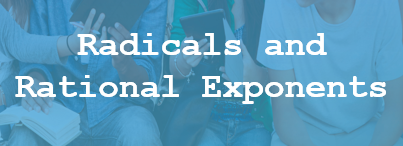 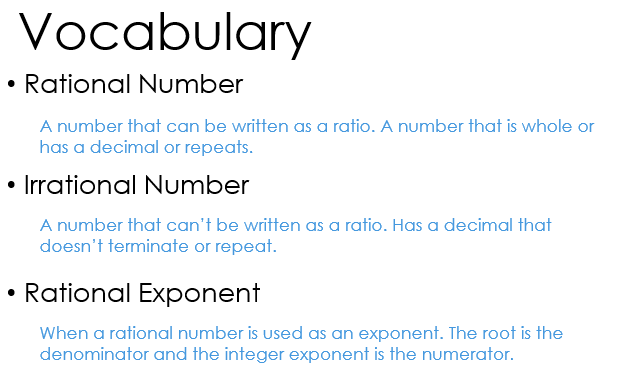 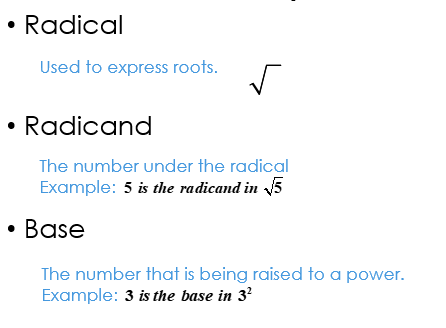 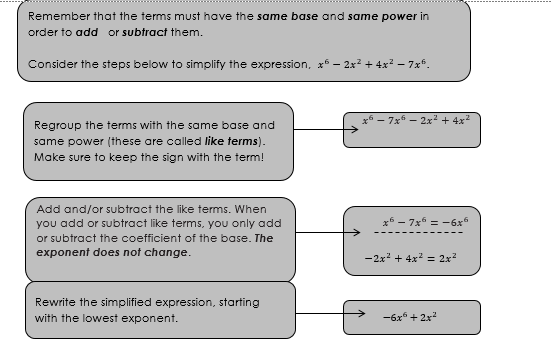 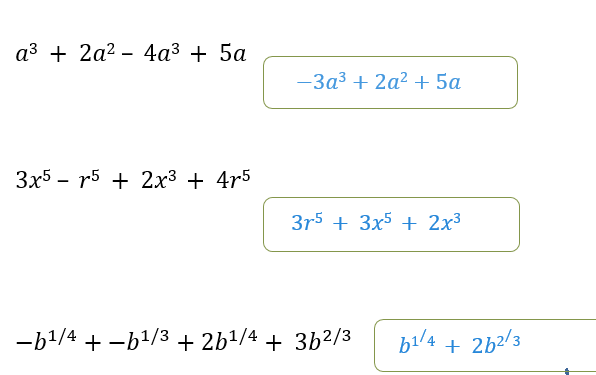 When Multiplying fractions, you do not need a common denominator. You may simplify numerators with denominators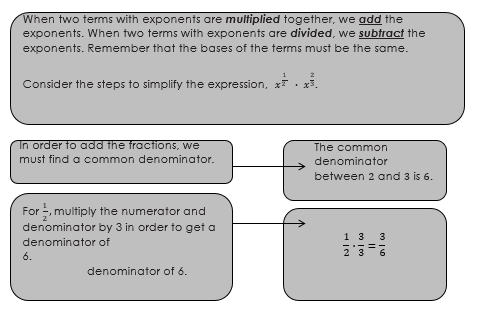 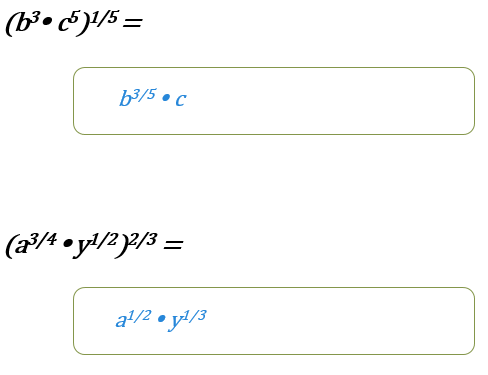 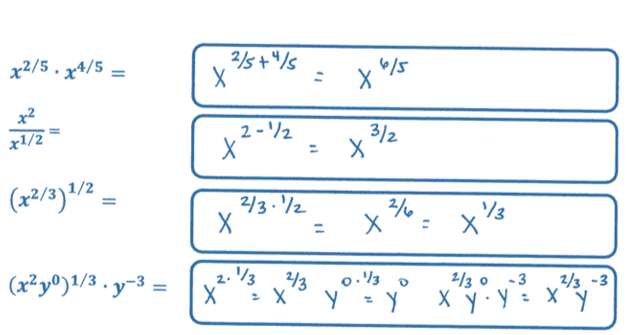 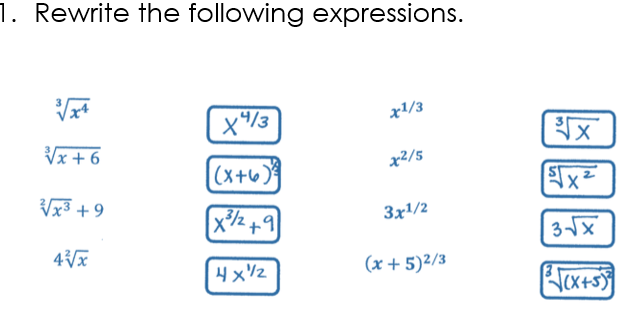 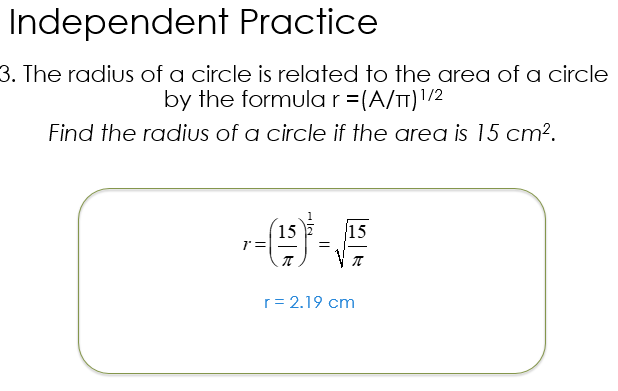 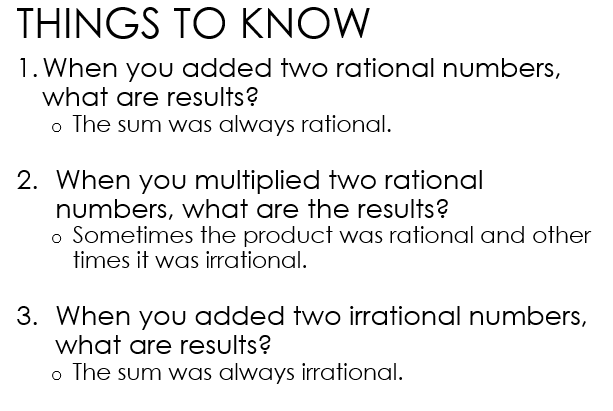 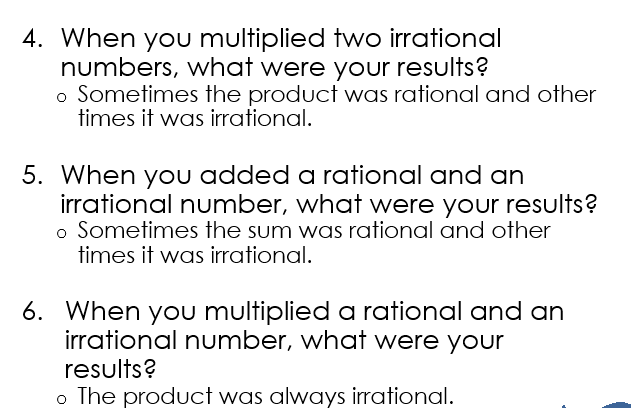 